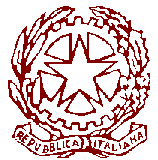 ISTITUTO COMPRENSIVO DI FELINOScuole dell’Infanzia, Elementari e Medie di Calestano, Felino, Sala Baganza e San Michele TiorreViale Roma 55  Felino (PR) Tel 0521/833553e-mail : pric82300l@istruzione.itsito www.icfelino. gov.it                       SCUOLA SECONDARIA di I GRADO di ………RELAZIONE FINALECLASSE/SEZIONE……………..A.S. ________COMPOSIZIONE DEL TEAM /CONSIGLIO DI CLASSEINDIVIDUAZIONE FASCE DI LIVELLO PER SINGOLE DISCIPLINE ALLA FINE DELL’ANNO SU PROVE  COMUNI FINALI  (O ALTRO EVENTUALE STRUMENTO CONCORDATO)*LEGENDA  (CANCELLARE LA VOCE CHE NON INTERESSA)1 griglie di osservazione2 osservazioni sistematiche3 informazioni della scuola precedente4 altro                                                                                            FASCE DI LIVELLO  COMPLESSIVE DELLA CLASSE RICAVATE DAL PRECEDENTE PROSPETTO1^ Fascia (potenziamento)2^ Fascia (consolidamento)3^ Fascia (recupero)4^ Fascia (situazioni particolari: L.104, DSA, BES certificati, alunni valutati come Plusdotati, stranieri neo arrivati con PDP)RIFLESSIONI SULLE VARIAZIONI RISPETTO ALLA SITUAZIONE INIZIALE (FACOLTATIVO)UNITÀ DI APPRENDIMENTO DAL CURRICOLO VERTICALE EFFETTIVAMENTE SVOLTE PROGETTI/INIZIATIVE  EFFETTIVAMENTE SVOLTI RISPETTO A QUELLI DICHIARATI ALL’INIZIO D’ANNOINDICE DELLE VISITE DI ISTRUZIONE EFFETTUATEATTIVITÀ DI RECUPERO- POTENZIAMENTO- CONSOLIDAMENTO –SPORTELLI – LABORATORI L2 – ATTVITÀ LABORATORIALI POMERIDIANE  MESSE IN ATTO DURANTE L’ANNO SCOLASTICOATTIVITÀ A SEZIONI/CLASSI APERTE EFFETTIVAMENTE SVOLTEATTIVITÀ  SVOLTE  ALTERNATIVE ALL’IRCData…………………….							I Docenti della classe/sezioneDOCENTEAREA DISCIPLINARE/DISCIPLINADISCIPLINEN.ALUNNI E NOMINATIVI X LIVELLI (FASCE)N.ALUNNI E NOMINATIVI X LIVELLI (FASCE)N.ALUNNI E NOMINATIVI X LIVELLI (FASCE)N.ALUNNI E NOMINATIVI X LIVELLI (FASCE)N.ALUNNI E NOMINATIVI X LIVELLI (FASCE)N.ALUNNI E NOMINATIVI X LIVELLI (FASCE)N.ALUNNI E NOMINATIVI X LIVELLI (FASCE)N.ALUNNI E NOMINATIVI X LIVELLI (FASCE)N.ALUNNI E NOMINATIVI X LIVELLI (FASCE)N.ALUNNI E NOMINATIVI X LIVELLI (FASCE)POTENZIAMENTOPOTENZIAMENTOPOTENZIAMENTOCONSOLIDAMENTOCONSOLIDAMENTOCONSOLIDAMENTORECUPERORECUPEROSITUAZIONI  PARTICOLARISITUAZIONI  PARTICOLARIespertoespertoavanzatointermediointermediobaseRECUPERORECUPEROSITUAZIONI  PARTICOLARISITUAZIONI  PARTICOLARIITALIANON.NOMINATIVINOMINATIVIN.NOMINATIVINOMINATIVIN.NOMINATIVIN.NOMINATIVI*PROVE UTILIZZATE         1-2-3-4N.NOMINATIVINOMINATIVIN.NOMINATIVINOMINATIVIN.NOMINATIVIN.NOMINATIVISTORIAN.NOMINATIVINOMINATIVIN.NOMINATIVINOMINATIVIN.NOMINATIVIN.NOMINATIVI*PROVE UTILIZZATE         1-2-3-4N.NOMINATIVINOMINATIVIN.NOMINATIVINOMINATIVIN.NOMINATIVIN.NOMINATIVIGEOGRAFIAN.NOMINATIVINOMINATIVIN.NOMINATIVINOMINATIVIN.NOMINATIVIN.NOMINATIVI*PROVE UTILIZZATE         1-2-3-4N.NOMINATIVINOMINATIVIN.NOMINATIVINOMINATIVIN.NOMINATIVIN.NOMINATIVIMATEMATICAN.NOMINATIVINOMINATIVIN.NOMINATIVINOMINATIVIN.NOMINATIVIN.NOMINATIVI*PROVE UTILIZZATE         1-2-3-4N.NOMINATIVINOMINATIVIN.NOMINATIVINOMINATIVIN.NOMINATIVIN.NOMINATIVISCIENZEN.NOMINATIVINOMINATIVIN.NOMINATIVINOMINATIVIN.NOMINATIVIN.NOMINATIVI*PROVE UTILIZZATE         1-2-3-4N.NOMINATIVINOMINATIVIN.NOMINATIVINOMINATIVIN.NOMINATIVIN.NOMINATIVIINGLESEN.NOMINATIVINOMINATIVIN.NOMINATIVINOMINATIVIN.NOMINATIVIN.NOMINATIVI*PROVE UTILIZZATE         1-2-3-4N.NOMINATIVINOMINATIVIN.NOMINATIVINOMINATIVIN.NOMINATIVIN.NOMINATIVIFRANCESE/SPAGNOLON.NOMINATIVINOMINATIVIN.NOMINATIVINOMINATIVIN.NOMINATIVIN.NOMINATIVI*PROVE UTILIZZATE         1-2-3-4N.NOMINATIVINOMINATIVIN.NOMINATIVINOMINATIVIN.NOMINATIVIN.NOMINATIVIARTE IMMAGINEN.NOMINATIVINOMINATIVIN.NOMINATIVINOMINATIVIN.NOMINATIVIN.NOMINATIVI*PROVE UTILIZZATE         1-2-3-4N.NOMINATIVINOMINATIVIN.NOMINATIVINOMINATIVIN.NOMINATIVIN.NOMINATIVIMUSICAN.NOMINATIVINOMINATIVIN.NOMINATIVINOMINATIVIN.NOMINATIVIN.NOMINATIVI*PROVE UTILIZZATE         1-2-3-4N.NOMINATIVINOMINATIVIN.NOMINATIVINOMINATIVIN.NOMINATIVIN.NOMINATIVIED FISICA N.NOMINATIVINOMINATIVIN.NOMINATIVINOMINATIVIN.NOMINATIVIN.NOMINATIVI*PROVE UTILIZZATE         1-2-3-4N.NOMINATIVINOMINATIVIN.NOMINATIVINOMINATIVIN.NOMINATIVIN.NOMINATIVITECNOLOGIAN.NOMINATIVINOMINATIVIN.NOMINATIVINOMINATIVIN.NOMINATIVIN.NOMINATIVI*PROVE UTILIZZATE         1-2-3-4N.NOMINATIVINOMINATIVIN.NOMINATIVINOMINATIVIN.NOMINATIVIN.NOMINATIVIRELIGIONEN.NOMINATIVINOMINATIVIN.NOMINATIVINOMINATIVIN.NOMINATIVIN.NOMINATIVI*PROVE UTILIZZATE         1-2-3-4N.NOMINATIVINOMINATIVIN.NOMINATIVINOMINATIVIN.NOMINATIVIN.NOMINATIVIED CIVICAN.NOMINATIVINOMINATIVIN.NOMINATIVINOMINATIVIN.NOMINATIVIN.NOMINATIVI*PROVE UTILIZZATE         1-2-3-4N.NOMINATIVINOMINATIVIN.NOMINATIVINOMINATIVIN.NOMINATIVIN.NOMINATIVIDISCIPLINENumero e TitoloEd. Civica (indicare gli argomenti effettivamente svolte al primo quadrimestre)Ed. Civica (indicare gli argomenti effettivamente svolte al secondo quadrimestre)ITALIANOSTORIAGEOGRAFIAMATEMATICASCIENZEINGLESEFRANCESE/SPAGNOLOARTE IMMAGINEMUSICAED FISICATECNOLOGIARELIGIONETitoloEventualiUnità di riferimentoDestinatariDiscipline/areeDestinazionePeriodoDiscipline/aree coinvolteDocente e disciplina/areaUnità di riferimentoAlunniOrarioAttivitàDocenti e disciplina/areaUnità di riferimentoSezioni/classiOrarioAttivitàDocenteAlunniAttività